О создании в целях пожаротушения условий для забора в любое время года воды из источников наружного водоснабжения, расположенных в сельских населенных пунктах и на прилегающих к ним территориях Эльбарусовского сельского поселения 	В соответствии с Федеральным законом от 21.12.1994 № 69-ФЗ «О пожарной безопасности», Федеральным законом от 22.07.2008 № 123-ФЗ «Технический регламент о требованиях пожарной безопасности», в целях создания условий для забора в любое время года воды из источников наружного водоснабжения на территории Эльбарусовского сельского поселения администрация Эльбарусовского сельского поселения постановляет:1. Утвердить Перечень источников наружного водоснабжения и мест для забора воды в целях пожаротушения в любое время года из источников наружного водоснабжения на территории Эльбарусовского сельского поселения согласно приложению 1 к настоящему постановлению.2. Утвердить Правила учета и проверки источников наружного водоснабжения и мест для забора воды в целях пожаротушения на территории Эльбарусовского сельского поселения согласно приложению 2 к настоящему постановлению.3. Постановление вступает в силу с момента его подписания и подлежит обязательному опубликованию.4. Контроль за выполнением настоящего постановления оставляю за собой.Глава Эльбарусовского сельского поселения                                                         Р.А.Кольцова  Утвержден постановлением администрации Эльбарусовского сельского поселения от 16.11.2021 № 78 Приложение 1ПЕРЕЧЕНЬисточников наружного водоснабжения и мест для забора воды в целях пожаротушения в любое время года из источников наружного водоснабжения на территории Эльбарусовского сельского поселения   Утвержден постановлением администрации Эльбарусовского сельского поселения от 16.11.2021 № 78   Приложение 2ПРАВИЛАучёта и проверки наружного водоснабжения и мест для забора воды в целях пожаротушения на территории Эльбарусовского сельского поселения1.      Общие положения. 1.1. Настоящие Правила действуют на всей территории Эльбарусовского сельского поселения и обязательны для исполнения в любое время года организациями водопроводно–канализационного хозяйства, обслуживающими населённые пункты, а также всеми абонентами, имеющими источники наружного водоснабжения и места для забора воды, используемые в целях пожаротушения (далее – источники противопожарного водоснабжения) независимо от их ведомственной принадлежности и организационно-правовой формы.1.2. К источникам противопожарного водоснабжения: водонапорные башни, наружные водопроводные сети с пожарными гидрантами и водные объекты, используемые для целей пожаротушения.1.3. Ответственность за состояние источников противопожарного водоснабжения и установку указателей несёт администрация Эльбарусовского сельского поселения Мариинско-Посадского района Чувашской Республики или абонент, в ведении которого они находятся.1.4. Подразделения Государственной противопожарной службы имеют право на беспрепятственный въезд на территорию предприятий и организаций для заправки водой, необходимой для тушения пожаров, а также для осуществления проверки технического состояния источников противопожарного водоснабжения.2. Техническое состояние, эксплуатация и требования к источникам противопожарного водоснабжения2.1. Постоянная готовность источников противопожарного водоснабжения для успешного использования их при тушении пожаров обеспечивается проведением основных подготовительных мероприятий:- качественной приёмкой всех систем водоснабжения по окончании их строительства, реконструкции и ремонта;- точным учётом всех источников наружного противопожарного водоснабжения;- систематическим контролем за состоянием источников наружного противопожарного водоснабжения;- своевременной подготовкой источников наружного противопожарного водоснабжения к условиям эксплуатации в весенне-летний и осенне-зимний периоды.2.2. Источники противопожарного водоснабжения должны находиться в исправном состоянии и оборудоваться указателями в соответствии с нормами пожарной безопасности. Ко всем источникам наружного противопожарного водоснабжения должен быть обеспечен подъезд.2.4. Пожарные водоёмы должны быть наполнены водой. К водоёмам должен быть обеспечен подъезд. В зимнее время площадки и подъезды к пожарным водоемам необходимо содержать очищенными от снежных заносов, производить расчистку дорог, подъездов и проездов в населенных пунктах для проезда пожарных автомобилей.2.5. Источники противопожарного водоснабжения допускается использовать только при тушении пожаров, проведении занятий, учений и проверке их работоспособности.3. Учет и порядок проверки источников противопожарного водоснабжения3.1. Администрация Эльбарусовского сельского поселения Мариинско-Посадского района Чувашской Республики и абоненты, имеющие источники противопожарного водоснабжения независимо от их ведомственной принадлежности и организационно-правовой формы, обязаны вести строгий учет и проводить плановые совместные с подразделениями Государственной противопожарной службы проверки имеющихся в их ведении источников противопожарного водоснабжения.3.2. С целью учета всех источников противопожарного водоснабжения, администрация Эльбарусовского сельского поселения Мариинско-Посадского района Чувашской Республики и абоненты совместно с Государственной противопожарной службой не реже одного раза в пять лет проводят инвентаризацию источников противопожарного водоснабжения.3.3. Проверка источников противопожарного водоснабжения производится 2 раза в год: в весенне-летний (с 1 мая по 1 ноября) и осенне-зимний (с 1 ноября по 1 мая) периоды.3.4. При проверке пожарного гидранта проверяется:-наличие на видном месте указателя установленного образца;-возможность беспрепятственного подъезда к пожарному гидранту;- степень заполнения водой и возможность его заполнения;- герметичность задвижек (при наличии).-состояние колодца и люка пожарного гидранта, производится очистка его от грязи, льда и снега;-работоспособность пожарного гидранта посредством пуска воды с установкой пожарной колонки;-герметичность и смазка резьбового соединения и стояка;-работоспособность сливного устройства;-наличие крышки гидранта.3.5. При проверке пожарного водоема проверяется:- наличие на видном месте указателя установленного образца;- возможность беспрепятственного подъезда к пожарному водоему;- степень заполнения водой и возможность его пополнения;- наличие площадки перед водоемом для забора воды;- наличие проруби при отрицательной температуре воздуха (для открытых водоемов).3.6. При проверке других приспособленных для целей пожаротушения источников наружного водоснабжения проверяется наличие подъезда и возможность забора воды в любое время года.ЧĂВАШ РЕСПУБЛИКИСĚнт ĚрвĂрри РАЙОНĚ 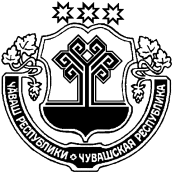 ЧУВАШСКАЯ РЕСПУБЛИКА МАРИИНСКО-ПОСАДСКИЙ РАЙОН  ХУРАКАССИ  ПОСЕЛЕНИЙĚН ЯЛ ХУТЛĂХĚ ЙЫШĂНУ2021 ҫ. чӳк уйӑхӗн 16, 78 №Хуракасси ялěАДМИНИСТРАЦИЯЭЛЬБАРУСОВСКОГО  СЕЛЬСКОГОПОСЕЛЕНИЯ ПОСТАНОВЛЕНИЕ16 ноября  2021 г. № 78деревня Эльбарусово№ п/пПожарный водоисточникАдрес, место нахождения водоисточникад.Эльбарусовод.Эльбарусовод.Эльбарусово1Пожарный гидрантул. Центральная, д. 12Пожарный гидрантул. Центральная, д. 93Пожарный гидрантул. Центральная, д.434Пожарный гидрантул. Центральная, д.245Пожарный гидрантул. Школьная, д.176Пожарный гидрантул. Школьная, д.267Пожарный гидрантул. Лесная, д.18Пожарный гидрантул. Игнатьева, д.359Пожарный гидрантул. Игнатьева, д.4810Пожарный гидрантул. Тогаевская, д.911Пожарный гидрантул. Восточная, д.1712Пожарный гидрантул. Восточная, д.413Пожарный гидрантул. Нагорная, д.3214Открытый пожарный водоем (пруд)ул. Центральная, д. 3315Открытый пожарный водоем (плотина)При въезде в д. Эльбарусово16Закрытый искусственный пожарный водоемУл. Центральная, д.417Закрытый искусственный пожарный водоемУл. Игнатьева, д.5318Закрытый искусственный пожарный водоемУл. Восточная, д.419Закрытый искусственный пожарный водоемУл. Восточная, д.2420 Водонапорная башняул. Молодежная, д. 29а21Водонапорная башняУл. Парковая (около леса)д. Вурманкасы д. Вурманкасы д. Вурманкасы 22Открытый пожарный водоем (пруд)ул. Октябрьская, д. 2123Закрытый искусственный пожарный водоемул. Овчинникова, д. 13с. Тогаевос. Тогаевос. Тогаево24  Водонапорная башняул. Красноармейская (рядом с фермой)25Открытый  пожарный водоемул. Нагорная, д. 426Закрытый искусственный пожарный водоемул Октябрьская, 2627Закрытый искусственный пожарный водоемул Октябрьская, 4д. Ильменькасыд. Ильменькасыд. Ильменькасы28Водонапорная башняул. Октября (при въезде на улицу)д. Ускасыд. Ускасыд. Ускасы29 Водонапорная башняул. Школьная, д. 15д. Средние Бокашид. Средние Бокашид. Средние Бокаши30Водонапорная башняУ. Ленина (при въезде в деревню)